Liturgie vespéraleen la fête de Saint-François d`Assise, patron de l`écologie1er septembre au 04 octobre pour la sauvegarde de la création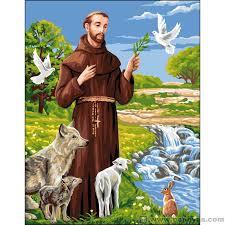 Chant : Loué sois-tu, Seigneur            CD Tenir Parole,  Robert Lebel  Psaume 1 : Comme un arbre près des courants d`eau Heureuse la personne, qui ne prend pas le parti des méchants,Ne s`arrête pas sur les chemins des pêcheursEt ne s`assied pas au banc des impies; mais qui se plaît à la loi de DieuEt récite sa loi jour et nuit!Elle est comme un arbre planté près des ruisseaux :Elle donne son fruit en sa saison et son feuillage ne flétrit pas;Elle réussit tout ce qu`elle fait.Tel n`est pas le sort des méchants : ils sont comme la bale que disperse le vent.Lors du jugement, les méchants ne se relèveront pas,Ni les pécheurs au rassemblement des justes.Car Dieu connaît le chemin des personnes justes,Mais le chemin des méchants se perd.  Gloire au Père….Psaume 103 : Hymne au CréateurAnt. chantée : Dieu, tu es grand, tu es beau, Dieu vivant, Dieu très haut, tu es le Dieu d`amour, Dieu, tu es grand, tu es beau, Dieu vivant, Dieu très haut,  Dieu présent, /en toute création!Bénis le Seigneur, ô mon âme; Seigneur mon Dieu, tu es si grand!Revêtu de magnificence, Tu as pour manteau la lumière!Comme une tenture, tu déploies les cieux, Tu élèves dans leurs eaux tes demeures;Des nuées tu te fais un char, Tu avances sur les ailes du vent;Tu prends les vents pour messagers,Pour serviteurs, les flammes des éclairs.Tu as donné son assise à la terre :Qu`elle reste inébranlable au cours des temps.Tu l`as vêtue de l`abîme des mers : Les eaux couvraient même les montagnes;À ta menace, elles prennent la fuite, Effrayées par le tonnerre de ta voix.Elles passent les montagnes, se ruent dans les valléesVers le lieu que tu leur as préparé.Tu imposes la limite à ne pas franchir :Qu`elles ne reviennent jamais couvrir la terre.Dans les ravins tu fais jaillir des sourcesEt l`eau chemine au creux des montagnes :Elle abreuve les bêtes des champs : L`âne sauvage y calme sa soif;Les oiseaux séjournent près d`elleDans leur feuillage on entend leurs cris.    Reprise du refrain……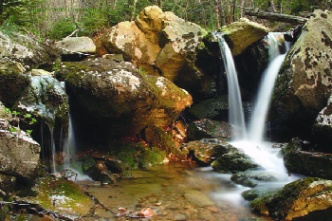 Cantique (AP 15) AdorationAntienne : Grandes sont tes œuvres, Seigneur!Grandes, merveilleuses, tes œuvres, Seigneur, Dieu de l`univers!Ils sont  justes, ils sont vrais, tes chemins, Roi des nations. R. Grandes sont tes œuvres, Seigneur!Qui ne te craindrait, Seigneur? À ton nom, qui ne rendrait gloire?Oui, toi seul es saint, Oui, toutes les nations viendront et se prosterneront devant toiOui,, ils sont manifestés, tes jugements. R. Grandes sont tes œuvres, Seigneur!Parole de Dieu, Isaïe, 55, 10-11« La pluie et la neige qui descendent des cieux, n`y retournent pas sans avoir abreuvé la terre, sans l`avoir fécondée et l`avoir fait germer, donnant la semence au semeur et le pain à celui qui doit manger; ainsi ma parole, qui sort de ma bouche, ne me reviendra pas sans résultat, sans avoir fait ce qui me plaît, sans avoir accompli sa mission. »Silence méditatifCantique de Marie : Ant : La croix de mon Sauveur est ma seule fierté : je porte dans mon corps les marques de Jésus.Intercessions : Dieu, notre Père, par ta seule grâce, tu as fait parvenir jusqu`à Toi, ton serviteur François, notre modèle,  le protecteur et l`amant de ta création. Avec lui, ce soir, nous te prions :Loué sois-tu Seigneur!Pour notre bien-aimé Pape François, qui a initié ce mois de septembre dédié à la sauvegarde de la Création, nous offrons cette précieuse occasion pour renouveler notre adhésion personnelle à notre vocation de gardiennes de la création, par nos petits gestes concrets de chaque jour.François a tout donné joyeusement pour n`avoir que d`autre trésor que toi : donne à tous les baptisés de mettre en toi leur confiance et leur espoir.François savait discerner en tout un reflet de ta tendresse : donne-nous un regard assez limpide pour découvrir ta présence dans les pauvres,  dans les créatures et les événements.Seigneur, nous te prions pour les personnes chaleureuses, lumineuses, qui à l`exemple de notre frère François d`Assise révèle ta présence, par des gestes de compassion, de bonté et de miséricorde. Pour l`eau source de vie, nous prions pour les dirigeants d`usine qui se préoccupent de la santé de notre eau potable, des lacs et de nos rivières.Seigneur, guéris nos vies, aide-nous à l`exemple de François, à  être des protecteurs du monde, aide-nous à semer la beauté et non la pollution, ni la destruction.Seigneur, apprends-nous à te découvrir en toute chose, à reconnaître que nous sommes profondément liés et unis à toutes les créatures sur notre chemin vers Toi.Geste : Nous déposons dans un panier nos futures actions écologiques que nous voulons offrir avec notre prière du soir.       (Une sœur de l`assemblée place le panier devant St-François, patron de l`écologie)À notre Père, de toute largesse et tendresse, nous rendons grâces pour toutes les merveilles qui nous entourent : la beauté de ses enfants bien-aimés que nous sommes et sa création qui nous enchante,  nous disons : Notre Père….Oraison : Dieu, notre Père, qui est présent dans tout l`univers et dans la plus petite de tes créatures. Toi qui entoures de ta tendresse tout ce qui existe, répands sur nous la force de ton amour pour que nous protégions la vie et la beauté de la création avec l`aide de St-François, patron de l`écologie. A M E N À la sortie… Que tes œuvres sont belles! Que tes œuvres sont grandes, Seigneur! Seigneur Tu me combles de joie! Comité Justice et paix sco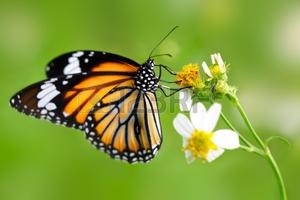 